PLIP | 交易所上市PLU — KuCoin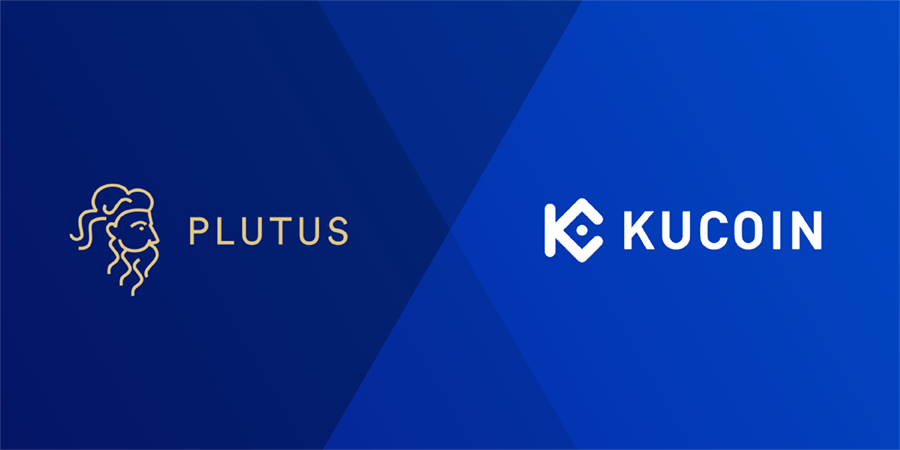 2020年9月，我们宣布了一项旨在提高Pluton（PLU）代币普及性的代币意识活动。现在，我们可以透露伴随亚洲交易所KuCoin的另一次T1上市的到来。新交易所上市— KuCoin时间2020年12月17日上午10点，英国（格林尼治标准时间下午6点）活动上市货币对USDT / PLU什么是Plutus查看Plutus历程>Plutus成立于2015年，是成立时间最长的加密货币公司之一。Plutus是一款财务应用程序，在网页和移动设备上都可使用。它通过对加密货币的访问为现代银行业提供了一种简便的替代方案。这款财务应用允许用户：创建 法币账户连接任何 非监管钱包（不透露私钥）通过 内置DEX进行资产互换（无需通过资产信任第三方）通过 借记卡 消费（法币或转换后的加密货币）赚取3%的加密货币奖励（每次购物，无需投入资金）投入资金解锁 额外可选奖励 （最高15%）向亚洲拓展Plutus已打造出拥有千万用户的产品，现在正寻求在2021年扩展到亚洲和拉丁美洲，并在2022年获得银行牌照什么是Pluton（PLU）Pluton（PLU）是世界上第一个去中心化的忠诚度奖金代币。每次用户使用Plutus卡消费时，他们将以PLU计价的3%购物返现。转换为额外的卡余额
所赚取或购买的PLU可以立即兑换成法币（费用为0%），可在超过6000万的Visa商户消费。投入获取额外福利
投入PLU解锁Amazon、Apple、Sky、Nike等热门品牌上的额外奖金和奖励（最多15%）。兑换Plutus Premium资格
单个PLU可以兑换一整月的Plutus Premium资格，原价为£/€9.99。无限制转移
与传统的奖励代币不同，PLU可以发送给朋友和家人以用于他们的应用内福利。查看Pluton的福利 >Plutus PerksPluton Rewards是一项以加密货币（PLU）向Premium/Pro会员的任何Plutus卡购物提供3%返现的功能，适用于数百万可使用Visa卡的商店（在线和实体店均可）。PLU是可互换的。Plutus Perks是一项单独的功能，向对PLU投入资金的用户提供通常3%以外的额外加密货币奖励，这仅适用于部分在线零售商。您可以赚取最高15%奖励的品牌包括Apple、Amazon、Sky、Nike等。Plutus Perks还包括免费的Pro账户、在PlutusDEX上购物的加密货币奖金以及其他众多福利。查看Plutus Perks >代币信息总供应量：20,000,000流通供应量：1,850,000Plutus有意将循环供应保持在较低水平，以最大程度地让PLU的早期持有者受益。Pluton Rewards池：17,150,000绝大多数代币会被锁定，以在几十年内授予Plutus卡用户（上述的3%奖励就来源自此）。查看Pluton寿命计算器>

查看区块链上的奖励池>>路线图Pluton流动性注入计划（PLIP）Plutus最近开始实施了一项旨在提高PLU普及性的计划。这包括几个交易所合作关系。自11月以来，PLU已在众多知名交易所（Bitfinex、BitMax等）上市，并且计划在众多其他交易所上市PLU。精彩计划2021年 - 在亚洲推出2021年 - 在拉丁美洲推出2022年 – 银行牌照查看路线图 >独特卖点非监管加密货币 + 新银行功能
Plutus提供了与新银行类似的功能，但是，它还允许您关联个人加密钱包，以便可以通过一个应用与这两种资产互动。Plutus客户在任何时候都始终是其私钥的唯一持有者，从而维护了加密货币的价值主张——资产所有权。手机上的加密货币-法币对
 DEX Plutus是仅有的几款使用DEX在消费前从加密货币转换为法币的卡之一，这意味着您无需信任第三方。慷慨的加密货币奖励（无需投入）
这是一款提供奖励的Visa借记卡，让用户可以在全球6000多万商家使用法币或转换后的加密货币。用户每次使用Plutus卡消费时，他们都会赚取3%的标准加密货币（PLU）返现，无须任何投入。更多信息有关更多信息，请访问我们的社交媒体频道或注册：网站：https://plutus.it/博客：https://medium.com/plutusTwitter：https://twitter.com/plutusTelegram：https://t.me/plutus_groupDiscord：https://discord.com/invite/JRzs7YQ 